ANEXO VI– LEY 9019		ORDEN JUDICIAL  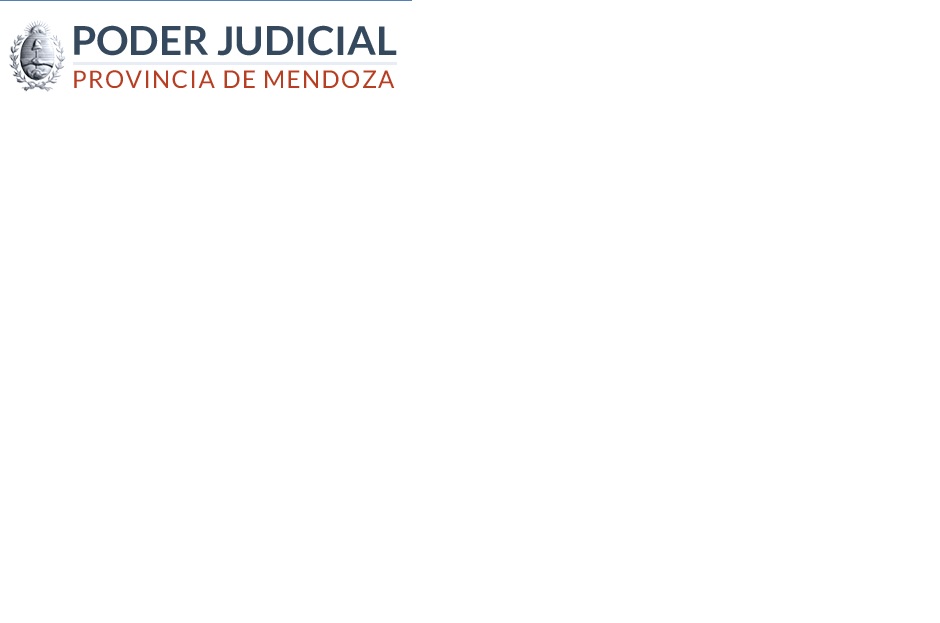                                                                               FECHA:SIN EFECTO VEHÍCULOS CON MEDIDAS PENDIENTESTIPO DE MEDIDA:No. de Expediente:Carátula:Autoridad que dispone la medida:(marcar con una cruz lo que corresponda)Nombre Fiscal:Nombre Juez:Nombre Ayudante Fiscal:Nombre Secretario:Oficina Fiscal /Unidad Fiscal/Juzgado/CámaraDominio:Vehículo:Marca:Modelo:Color:Motor No.Chasis N°:Equipo de GNC:(Marcar    con una cruz lo que corresponda)Rastreador Satelital:(Marcar    con una cruz lo que corresponda)Grabado de autopartes:(Marcar    con una cruz lo que corresponda)Empresa de Seguro:Tipo de Seguro:Apellido y Nombre:D.N.I.:Domicilio:Teléfono fijo/Celular:Correo Electrónico:Apellido y Nombre:D.N.I.:Domicilio:Teléfono fijo/Celular:Correo Electrónico: